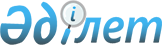 О внесении изменений в постановление акимата Илийского района от 07 декабря 2012 года № 11-1219 "Об установлении квоты рабочих мест для лиц, состоящих на учете службы пробации уголовно-исполнительной инспекции, а также лиц, освобожденных из мест лишения свободы и для несовершеннолетных выпусников интернатных организаций в Илийском районе"
					
			Утративший силу
			
			
		
					Постановление акимата Илийского района Алматинской области от 12 мая 2014 года № 5-410. Зарегистрировано Департаментом юстиции Алматинской области 30 мая 2014 года № 2739. Утратило силу постановлением акимата Илийского района Алматинской области от 21 июля 2016 года № 286      Сноска. Утратило силу постановлением акимата Илийского района Алматинской области от 21.07.2016 № 286.

      Примечание РЦПИ:

      В тексте документа сохранена пунктуация и орфография оригинала.

      В соответствии с подпунктами 5-5), 5-6) статьи 7 Закона Республики Казахстан от 23 января 2001 года "О занятости населения", акимат Илийского района ПОСТАНОВЛЯЕТ:

      1. Внести в постановление Илийского районного акимата от 07 декабря 2012 года № 11-1219 "Об установлении квоты рабочих мест для лиц, состоящих на учете службы пробации уголовно-исполнительной инспекции, а также лиц, освобожденных из мест лишения свободы и для несовершеннолетных выпусников интернатных организаций в Илийском районе" (зарегистрированного в Реестре государственной регистрации нормативных правовых актов от 26 декабря 2012 года № 2254, опубликованного в районной газете "Іле таңы" № 4 от 18 января 2013 года) следующие изменения:

      пункт 1 изложить в новой редакции:

      "Установить квоту рабочих мест для лиц, состоящих на учете службы пробации уголовно-исполнительной инспекции, а также освобожденных из мест лишения свободы и для несовершеннолетних выпусников интернатных организаций по Илийскому району в размере пяти процентов от общей численности рабочих мест".

      2. Контроль за исполнением настоящего постановления возлажить на заместителя акима района Кушенова Ахметжана Рахимбаевича.

      3. Настоящее постановление вступает в силу со дня государственной регистрации в органах юстиции и водится в действие по истечении десяти календарных дней после дня его первого официального опубликования.


					© 2012. РГП на ПХВ «Институт законодательства и правовой информации Республики Казахстан» Министерства юстиции Республики Казахстан
				
      Аким Илийского района 

Б. Абдулдаев
